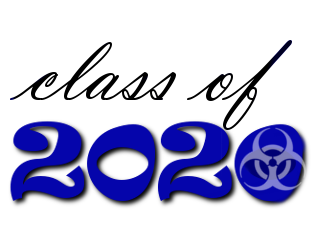 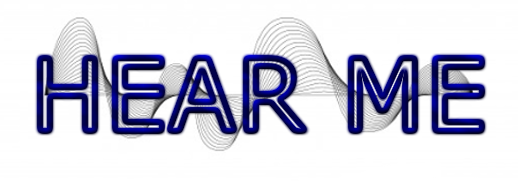 ENTRY FORM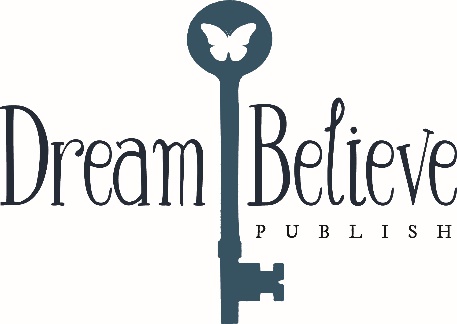 Name:Age:School:Grade:Title of work: Type:Email Address:Mailing Address: